Moorside Progression in GrammarMoorside Progression in GrammarMoorside Progression in GrammarMoorside Progression in GrammarMoorside Progression in GrammarMoorside Progression in GrammarMoorside Progression in GrammarMoorside Progression in GrammarEYFSEYFSYear 1Year 2Year 3Year 4Year 5Year 6OralWrittenYear 1Year 2Year 3Year 4Year 5Year 6Children are encouraged to use adjective to describe things orally. Noun phrases* (Write simple phrases and sentences that can be read by others) Noun phrasesExpanded noun phrasesExpanded noun phrasesNoun phrases expanded by the addition of modifying adjectives, nouns and preposition phrases (e.g. the teacher expanded to: the strict maths teacher with curly hair) Noun phrases expanded by the addition of modifying adjectives, nouns and preposition phrases (e.g. the teacher expanded to: the strict maths teacher with curly hair) Noun phrases expanded by the addition of modifying adjectives, nouns and preposition phrases (e.g. the teacher expanded to: the strict maths teacher with curly hair) Children are able to use ‘stretchy sentences’ of 5 words or more and use adventurous vocabularyAwareness* that words carry meaning (e.g. noun) and form a sentence. Replace the subject with a pronounReplace the subject with a pronounReplace the subject with a pronounAppropriate choice or pronoun or noun to aid cohesion within and across sentencesAppropriate choice or pronoun or noun to aid cohesion within and across sentencesAppropriate choice or pronoun or noun to aid cohesion within and across sentencesChildren will orally use conjunctions because and and to connect their ideas.Co-ordinating conjunctions* (orally, then written)Subordinating conjunctions (because)Co-ordinating conjunctions (and)Subordinating conjunctions (when, if , that, because)Co-ordinating conjunctions (and, but, or, so*)Subordinating conjunctions (when, if , that, because, as)Co-ordinating conjunctions (and, but, or, so) Subordinating conjunctions (for example when, if , that, because, as, since, however, until)Co-ordinating conjunctions (and, but, or, so, for, nor) Subordinating conjunctions (for example when, if , that, because, as, since, however, until)Subordinating conjunctions (for example when, if , that, because, as, since, however, until)Children are developing their awareness of tense in their spoken language and the correct tense is modelled when the child is incorrect. Past and present tense* are developing.Past and present tense are consistentPast simple Past progressive Present simple (she is drumming)Present progressive (he was shouting)Past simple Past progressive Present simple (she is drumming)Present progressive (he was shouting)Past perfectPresent perfectPast simple Past progressive Present simple (she is drumming)Present progressive (he was shouting)Past perfectPresent perfectPast simple Past progressive Present simple (she is drumming)Present progressive (he was shouting)Past perfectPresent perfectPast simple Past progressive Present simple (she is drumming)Present progressive (he was shouting)Past perfectPresent perfect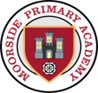 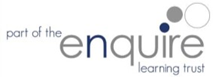 Sentence types:Statement Command Question ExclamationSentence types:Statement Command Question ExclamationSentence types:Statement Command Question ExclamationSentence types:Statement Command Question ExclamationSentence types:Statement Command Question ExclamationAdverbsExpress time using:adverbs (for example, then, next, soon, therefore)prepositions (for example, before, after, during, in, because of)Fronted adverbialsFronted adverbialsFronted adverbialsIntroduction to paragraphs as a way to group related material Use paragraphs to organise ideas around a themeLinking ideas across paragraphs using a wider range of cohesive devices: repetition of a word or phrase, grammatical connections [for example, the use of adverbials such as on the other hand, in contrast, or as a consequence], and ellipsis Headings and sub-headings to aid presentationHeadings and sub-headings to aid presentationHeadings and sub-headings to aid presentationHeadings and sub-headings to aid presentationRelative clauses and relative pronounsRelative clauses and relative pronounsAdverbs to indicate degree of possibility (perhaps, surely) Modal verbs (could, should, might, will, must)Modal verbsSubjunctive formPassive voice (for example, I broke the window in the greenhouse versus The window in the greenhouse was broken (by me)). Moorside Progression in PunctuationMoorside Progression in PunctuationMoorside Progression in PunctuationMoorside Progression in PunctuationMoorside Progression in PunctuationMoorside Progression in PunctuationMoorside Progression in PunctuationMoorside Progression in PunctuationEYFSEYFSYear 1Year 2Year 3Year 4Year 5Year 6Emerging WritingFormal WritingYear 1Year 2Year 3Year 4Year 5Year 6Children can use a capital letter for the start of their name. * Beginning to use a capital letter and full stop. Using finger spaces to show an awareness of word structure.Finger SpacesAa . ! ?Capital letters for names and personal pronoun ’I’Aa . ! ?Aa . ! ?Aa . ! ?Aa . ! ?Aa . ! ?EllipsisCommas to separate a list Commas to separate a list Commas to separate a list Commas to separate a list Commas to separate a list Apostrophe for omission and possession (for example, the girl’s name)Apostrophe for omission and possession (for example, the girl’s name)Apostrophe for omissionApostrophes to mark plural possession (for example, the girl’s name, the girls’ names)Apostrophe for omissionApostrophes to mark plural possession (for example, the girl’s name, the girls’ names)Apostrophe for omissionApostrophes to mark plural possession (for example, the girl’s name, the girls’ names)Introduction to inverted commas to punctuate direct speech Inverted commas and other punctuation to indicate direct speech (for example, a comma after the reporting clause; end punctuation within inverted commas: The conductor shouted, “Sit down!”)Inverted commas and other punctuation to indicate direct speech (for example, a comma after the reporting clause; end punctuation within inverted commas: The conductor shouted, “Sit down!”)Inverted commas and other punctuation to indicate direct speech (for example, a comma after the reporting clause; end punctuation within inverted commas: The conductor shouted, “Sit down!”)Commas for fronted adverbials (time and place)*Use of commas after fronted adverbialsUse of commas after fronted adverbialsUse of commas after fronted adverbialsParenthesis:BracketsDashes Commas Parenthesis:BracketsDashes Commas Use of commas to clarify meaning or avoid ambiguityUse of commas to clarify meaning or avoid ambiguityHyphens Hyphens to avoid ambiguity (for example, man eating shark versus man-eating shark, or recover versus re-cover)Colons in a list *Colons to mark boundary between clauses *Punctuation of bullet points to list information Adding Detail: Use of the semi-colon, colon and dash to mark the boundary between independent clauses (for example, It’s raining; I’m fed up)Linking: Use of the colon to introduce a list and use of semi-colons within lists Terminology:
letter, capital letter, word, sentence, punctuation, full stop, question mark, exclamation mark, phoneme, grapheme, digraph “special friends” Terminology:
letter, capital letter, word, sentence, punctuation, full stop, question mark, exclamation mark, phoneme, grapheme, digraph “special friends” Terminology:letter, capital letter, word, singular, plural, sentence, punctuation, full stop, question mark, exclamation markTerminology:noun, noun phrase, statement, question, exclamation, command, compound, suffix, adjective, adverb, verb, tense (past, present), apostrophe, comma Terminology:preposition, conjunction, word family, prefix, clause, subordinate clause ,direct speech, consonant, consonant letter vowel, vowel letter, inverted commas (or ‘speech marks’) Terminology:determiner, pronoun, possessive pronoun, adverbial Terminology:modal verb, relative pronoun, relative clause, parenthesis, bracket, dash, cohesion, ambiguity Terminology:subject, object, active, passive, synonym, antonym, ellipsis, hyphen, colon, semi-colon, bullet points 